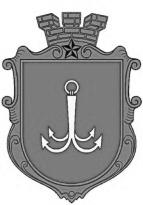 ОДЕСЬКА МІСЬКА РАДАПОСТІЙНА КОМІСІЯЗ ПИТАНЬ ПЛАНУВАННЯ, БЮДЖЕТУ І ФІНАНСІВ ________________№_________________на №______________від______________┌						┐ПРОТОКОЛ засідання комісії02.05.2023 року      17-00       каб. 207Присутні:1. Потапський Олексій Юрійович 2. Звягін Олег Сергійович3. Ієремія Василь Володимирович4. Макогонюк Ольга Олександрівна5. Мороховський Вадим Вікторович 6. Танцюра Дмитро Миколайович СЛУХАЛИ: Інформацію за зверненням начальника Відділу мобілізаційної та оборонної роботи Одеської міської ради А.Герасименко щодо поправок до проєкту рішення «Про внесення змін до Міської цільової програми сприяння розвитку підрозділів територіальної оборони та добровольчих формувань територіальної громади  міста Одеси на 2022 – 2023 роки, затвердженої рішенням Одеської міської ради від 09 лютого 2022 року № 865-VIII» (лист Відділу № 04-20/232 від 02.05.2023 року). Голосували за зняття поправки № 2 до проєкту рішення «Про внесення змін до Міської цільової програми сприяння розвитку підрозділів територіальної оборони та добровольчих формувань територіальної громади  міста Одеси на 2022 – 2023 роки, затвердженої рішенням Одеської міської ради від 09 лютого 2022 року № 865-VIII»:За – одноголосно.ВИСНОВОК: Зняти поправку №2 до проєкту рішення «Про внесення змін до Міської цільової програми сприяння розвитку підрозділів територіальної оборони та добровольчих формувань територіальної громади  міста Одеси на 2022 – 2023 роки, затвердженої рішенням Одеської міської ради від 09 лютого 2022 року № 865-VIII» з розгляду сесії Одеської міської ради. СЛУХАЛИ: Інформацію  щодо поправок до проєкту рішення  «Про внесення змін до Міської цільової програми «Безпечне місто Одеса» на 2020 – 2023 роки, затвердженої рішенням Одеської міської ради від 18 березня 2020 року № 5797-VII».Голосували за зняття поправки до проєкту рішення  «Про внесення змін до Міської цільової програми «Безпечне місто Одеса» на 2020 – 2023 роки, затвердженої рішенням Одеської міської ради від 18 березня 2020 року          № 5797-VII»:За – одноголосно.Голосували за внесення поправки №2 до проєкту рішення  «Про внесення змін до Міської цільової програми «Безпечне місто Одеса» на 2020 – 2023 роки, затвердженої рішенням Одеської міської ради від 18 березня 2020 року № 5797-VII»:ВИСНОВОК: Внести поправку №2 до проєкту рішення Одеської міської ради «Про внесення змін до Міської цільової програми «Безпечне місто Одеса» на 2020 – 2023 роки, затвердженої рішенням Одеської міської ради від 18 березня 2020 року № 5797-VII» (поправка додається). СЛУХАЛИ: Інформацію щодо розгляду протоколу засідання робочої групи Одеської міської ради VIII скликання з розгляду пропозицій депутатів щодо використання коштів Депутатського фонду від 01.05.2023 року (лист секретаря ради, голови робочої групи Одеської міської ради VIII скликання з розгляду пропозицій депутатів щодо використання коштів Депутатського фонду Коваля І.М. № 53/вих-мр від 01.05.2023 року).Голосували за коригування бюджету Одеської міської територіальної громади на 2023 рік за протоколом засідання робочої групи Одеської міської ради VIII скликання з розгляду пропозицій депутатів щодо використання коштів Депутатського фонду від 01.05.2023 року: За – одноголосно.ВИСНОВОК: Погодити коригування бюджету Одеської міської територіальної громади на 2023 рік за протоколом засідання робочої групи Одеської міської ради VIII скликання з розгляду пропозицій депутатів щодо використання коштів Депутатського фонду від 01.05.2023 року.Голосували за поправку до проєкту рішення «Про внесення змін до рішення Одеської міської ради від 30 листопаду 2022 року № 1012-VІІІ «Про бюджет Одеської міської територіальної громади на 2023 рік» (за підсумками засідань робочої групи Одеської міської ради VIII скликання з розгляду пропозицій депутатів щодо використання коштів Депутатського фонду від 11.04.2023 року, 20.04.2023 року, 26.04.2023 року та 01.05.2023 року):За – одноголосно.ВИСНОВОК: Внести поправку №4 до проєкту рішення «Про внесення змін до рішення Одеської міської ради від 30 листопаду 2022 року                  № 1012-VІІІ «Про бюджет Одеської міської територіальної громади на 2023 рік», а саме - визначити бюджетні призначення за підсумками засідань робочої групи Одеської міської ради VIII скликання з розгляду пропозицій депутатів щодо використання коштів Депутатського фонду від 11.04.2023 року, 20.04.2023 року, 26.04.2023 року та 01.05.2023 року  (поправка додається). Голова комісії						Олексій ПОТАПСЬКИЙСекретар комісії						Ольга МАКОГОНЮКпл. Думська, 1, м. Одеса, 65026, Україна